Ce dossier d’admission concerne les 4 sections sportives du lycée soit : La section sportive Natation pour les élèves Sportifs de Haut Niveau en Natation du Pôle France Canet66 ,La section Football  inscrits au club de football RFC de CANET uniquement La section Voile inscrits au club de Voile de CANET uniquement La section Triathlon inscrits au club Aquasports de Saint-Cyprien uniquement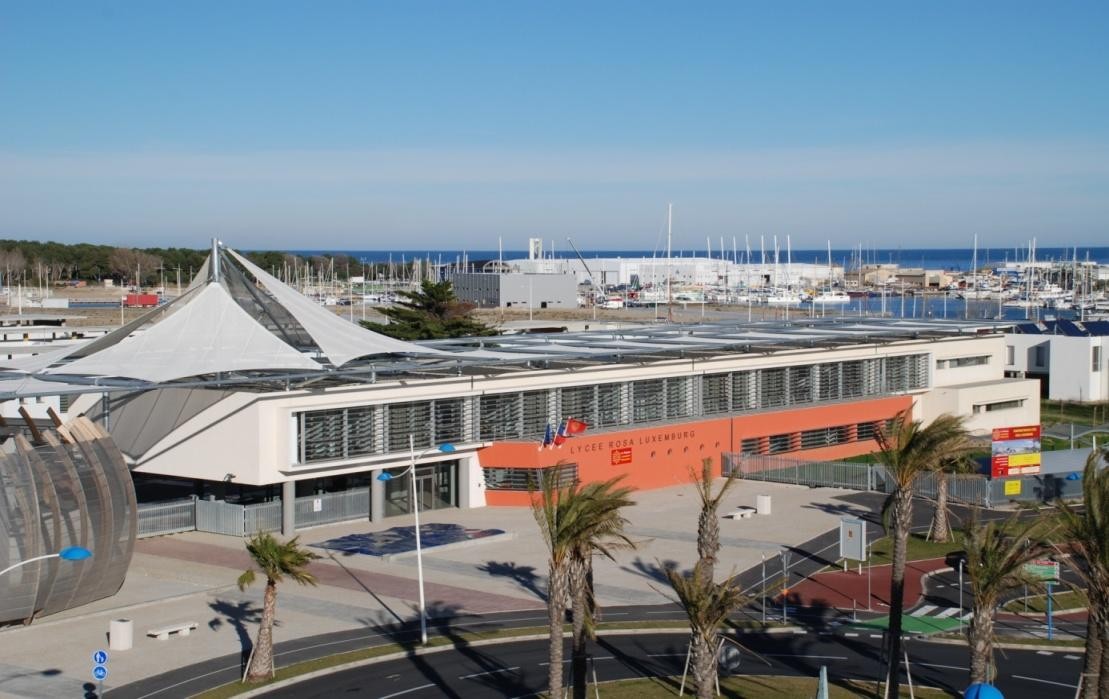 1 - Procédures d’admissionLes élèves doivent être inscrits dans un club sportif ayant signé une convention avec le lycée avec un projet de formation d’excellence de l’athlète à long terme.L’admission des sportifs de haut niveau, et l’admission en section sportive sont soumises à des tests sportifs contrôlés par les centres d’entraînement.NOM de l’élève …………………………………………	Prénom : ……………………………..Sexe :	Date et lieu de naissance :…………………………………………………………………. Demande d’admission en :Section sportive : NATATION––FOOTBALL––TRIATHLON–– VOILE (cochez la section sportive souhaitée)Quel sont les horaires des entrainements/ jour ?Noms et Prénoms du/des responsable(s) :…………………………………………………………………………………………… Adresse :………………………………………………………………….……………………………………Numéro(s) de téléphone : ………………………………………………………………….Adresse mail : ………………………………………@……………………….Dernier établissement fréquenté : …………………………………………………………………..LV1 : …………………………	LV2 : …………………………………………Option : ………………………………Redoublement au cours de la scolarité : oui non  , Si oui, quelle classe ? : Niveau de classe envisagé pour la rentrée 2023 :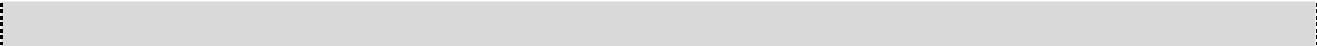 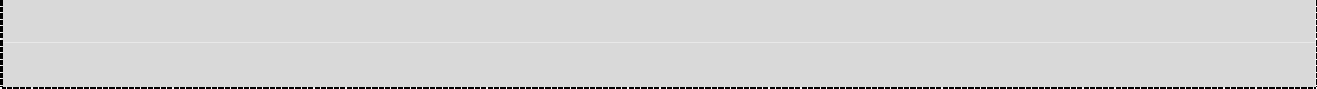 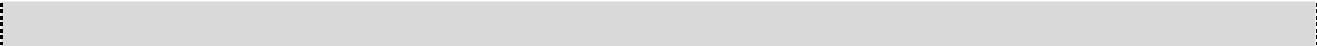 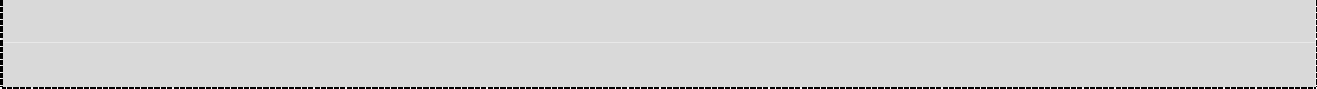 Le candidat s’engage à respecter un certain nombre d’objectifs :OBJECTIFS SCOLAIRESRéussite scolaire : résultats, accomplir le cycle scolaire avec succèsInvestissement : ponctualité, assiduité, implication dans les études, travail personnelComportement : respect du règlement intérieur et des règles de vie du lycéeOBJECTIFS SPORTIFSRéussite sportive individuelle et collectivePrésence et implication dans les entraînements individuels et collectifsRespect d’une hygiène de vie (pas d’alcool, pas de tabac, repos et récupération)COMPORTEMENT POUVANT ENTRAINER UN AVERTISSEMENT ET/OU UNE EXCLUSION TEMPORAIRE OU DEFINITIVE DE LA SECTIONMauvais résultats scolairesMauvais comportement en cours ou lors des entraînementsRetards répétés ou absences non justifiéesDate et signature du candidat :		Signature du représentant légal : Le	2023LUNDILUNDIMARDIMARDIMERCREDIMERCREDIJEUDIJEUDIVENDREDIVENDREDIde……à……de……à……de……à……de……à……de……à……de……à……de……à……de……à……de……à……de……à……Première Générale Première Générale Première Générale Première Générale Première Générale Première Technologique Première Technologique Première Technologique Première Technologique EDS* 1 :EDS* 2 :EDS* 2 :EDS* 3 :EDS* 3 :STMGSTMGSTI2DSTI2DTerminale Générale Terminale Générale Terminale Générale Terminale Générale Terminale Générale Terminale Générale Terminale Technologique Terminale Technologique Terminale Technologique EDS* 1 :EDS* 1 :EDS* 2 :EDS* 2 :Option :Option :STMG STMG STI2D 